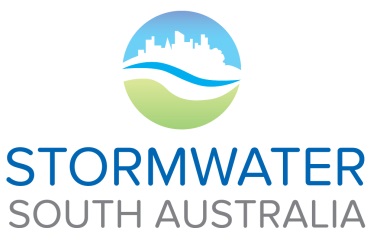 Stormwater Awards 2016Entry Formtitle of entryInclude the title of your entry – this will be the title which will appear on the award if successfulcategory/ies enteredorganisation nameIf more than one organisation, name the lead organisation (ie responsible for entry) and any collaborating organisationscontact personName of the nominated contact personorganisationOrganisation of the nominated contact personaddressAddress of the nominated contact personphone / faxPhone / fax of the nominated contact personemailEmail address of the nominated contact personlocation of project or geographic coverageProvide information regarding the location of the project or its geographic coverageproject timeframeProvide details of the project timeframe and include a statement confirming that the project has been finished after June 2014executive summary (approximately 500 words)Provide an overview of the project including general description, objectives, outcomes and why the project is an exemplar of excellence in the nominated category.The Executive Summary should also include identification of stormwater benefits provided by the project, including water quality, stormwater reuse, ecosystem health, flooding and drainage control, public health and safety, placemaking / amenity, and adaptation to climate change.how does your submission achieve each of the judging criteria for your category? (less than 500 words per criterion) Note: The number of criteria varies for each category. Only use as many as required.Criteria 1:Criteria 2:Criteria 3:Criteria 4:Criteria 5:Criteria 6:estimated project costProvide an estimate of the project cost, including the cost of the stormwater component and total project cost (this is to allow the judges to compare the benefits relative to the costs across projects)referee 1 contact detailsContact details of a referee who can be contacted by the judging panel if required: include name, organisation, phone number and email addressreferee 2 contact detailsContact details of a second referee who can be contacted by the judging panel if required: include name, organisation, phone number and email addresslogo(s)Attach to your email an electronic copy of the organisation logo(s) in JPEG format, 300dpi or TIF (1MB) max.This is optional - the logos will be used at the awards functionimages(s)Attach to your email three high resolution photos or images which are representative of your project.The images will be used at the awards functionthen what?Send your entry by 5pm Monday 6th June 2016 to info@stormwater.asn.au if your entry is larger than 3MB please consider using an ftp site such as http://www.yousendit.com/  http://www.yousendit.com/  or  https://www.wetransfer.com/see you at the awards function on 6th July 2016Get your project team together and join us at the Awards Function to help celebrate! All entrants must be represented at the Awards Presentation Function to be held on 6th July at the Adelaide Oval.